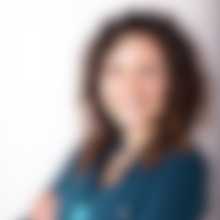 Your NameAddress:Contact number: Email address: Personal StatementYou can add a short personal statement at the beginning of your CV giving an overview of yourself or highlighting your relevant experience for the role you are applying for. Keep this short and punchy - no more that about 6 lines.Add a small head and shoulders photo of yourself if you wish. Employment HistoryCURRENT EMPLOYER – Current Job Title: MONTH YEAR – MONTH YEARA brief description of the company you work for and what they do. A description of your role. If this is your current role use the present tenseList your main responsibilities List these using bullet points rather than long paragraphsProvide short and concise information on key tasks undertaken in your role. Try to keep to a maximum of 6 to 8 responsibilities.Focus on the responsibilities most relevant to the job you are applying forKey AchievementsFor each job role, list some achievements. This is your best way of evidencing your abilities. Keep these factual, concise, specific and measurable. Using numbers / percentages to demonstrate your achievements against targets is very effective.Achieved x% of sales target for the years x and xReshaped x team leading to 9% increase in profit yr on yrResults: 19% up in June vs a market that was back -13% Implemented sales strategies for the launch of x to the UK marketPREVIOUS EMPLOYER – JOB TITLE: MONTH YEAR – MONTH YEAR	A brief description of the company you worked for and what they do. A description of your role. If this is a previous role use the past tenseList your main responsibilities List these using bullet points rather than long paragraphsProvide short and concise information on key tasks undertaken in your role. Try to keep to a maximum of 6 to 8 responsibilities.Focus on the responsibilities most relevant to the job you are applying forKey AchievementsFor each job role, list some achievements. This is your best way of evidencing your abilities. Keep these factual, concise, specific and measurable. Using numbers / percentages to demonstrate your achievements against targets is very effective.Achieved x% of sales target for the years x and xReshaped x team leading to 9% increase in profit yr on yrResults: 19% up in June vs a market that was back -13% Implemented sales strategies for the launch of x to the UK marketPREVIOUS EMPLOYER – JOB TITLE: MONTH YEAR – MONTH YEAR	A brief description of the company you worked for and what they do. A description of your role. If this is a previous role use the past tenseList your main responsibilities List these using bullet points rather than long paragraphsProvide short and concise information on key tasks undertaken in your role. Try to keep to a maximum of 6 to 8 responsibilities.Focus on the responsibilities most relevant to the job you are applying forKey AchievementsFor each job role, list some achievements. This is your best way of evidencing your abilities. Keep these factual, concise, specific and measurable. Using numbers / percentages to demonstrate your achievements against targets is very effective.Achieved x% of sales target for the years x and xReshaped x team leading to 9% increase in profit yr on yrResults: 19% up in June vs a market that was back -13% Implemented sales strategies for the launch of x to the UK marketEducation and QualificationsEducational Establishment: QUALIFICATION – YEAR - YEAR. Educational Establishment: QUALIFICATION – YEAR - YEAR.SkillsList your key skillsKeep relevant to the job applicationInclude soft skillsInclude IT / systems skillsInclude technical skillsKeep your list fairly shortInterests and HobbiesAdding some information about your hobbies and interests is optional. It's more useful for those in the early stage of their career who have less work experience to add. If you choose to add this, keep it fairly brief.